О проведении общественного спортивного мероприятия «Марафон - «Твой день здоровья»На основании календарного плана спортивно-массовых и оздоровительных мероприятий и соревнований с участием спортсменов и команд города Канска на 2019 год, в целях развития массовой физической культуры и спорта, пропаганды здорового образа жизни, руководствуясь ст. 30, 35 Устава города Канска, ПОСТАНОВЛЯЮ:Отделу   физической   культуры, спорта и молодежной политикиадминистрации города Канска (Ю.А. Серезитинов), МБУ «ФСК «Текстильщик» (В.Ф. Сакс), совместно со спортивными клубами, общественными спортивными организациями  города Канска провести общественное спортивное мероприятие  «Марафон - «Твой день здоровья» с 23 июня 2019г. по 25 августа 2019г. в виде общественных зарядок выходного дня. Утвердить положение о проведении марафона здоровья согласноприложению № 1.Предложить директорам учебных заведений, общеобразовательныхорганизаций города Канска, учреждений культуры, сферы ЖКХ принять участие в проведении марафона здоровья.    Предложить руководителям организаций и учреждений города Кансканезависимо от ведомственной принадлежности принять участие в  проведении марафона здоровья.  Рекомендовать    КГБУЗ    «Канская    межрайонная    больница»(А.В.Кудрявцев) организовать медицинское обслуживание участников  марафона здоровья.  Отделу  физической  культуры,  спорта  и  молодежной  политикиадминистрации города Канска (Ю.А. Серезитинов) уведомить:- отдел г. Канска управления ФСБ России по Красноярскому краю  (И.Н. Тимков), МКУ «Управление по делам ГО и ЧС администрации г. Канска» (В.И. Орлов) о проведении марафона здоровья;- ФГКУ «10 отряд ФПС по Красноярскому краю» (А.В. Кравцов) обеспечить пожарную безопасность при проведении марафона здоровья.    8. Ведущему специалисту Отдела культуры (Н.А. Велищенко) опубликовать настоящее постановление в официальном печатном издании и разместить на официальном сайте муниципального образования город Канск в сети Интернет.	9. Контроль за исполнением настоящего постановления возложить на заместителя главы города Канска по социальной политике Н.И. Князеву.	10. Постановление вступает в силу со дня подписания.Глава города Канска                                                                             А.М. БересневПриложение № 1 к постановлениюадминистрации города Канскаот 21.06.2019 г.  № 569Положениео проведении общественного спортивного мероприятия«Марафон - «Твой день здоровья»Цели и задачиМарафон - «Твой день здоровья» - общественная зарядка – (далее – марафон) проводятся с целью:- укрепления здоровья жителей города Канска;- развития и популяризации доступных средств массовой физической   культуры и спорта в городе Канске;- внедрения здорового образа жизни;- привлечения жителей города к систематическим занятиям физической культурой и спортом.Руководство проведением марафона Общее руководство подготовкой и проведением марафона  осуществляет Отдел физической культуры, спорта и молодежной политики администрации города Канска. Непосредственное проведение соревнований возлагается на инструкторов спортивных клубов города Канска. Занятия проводятся на общественных началах.Куратор марафона – Наталья Павловна Бурмашева - ведущий специалист Отдела ФКСиМП, тел. (39161) 3-26-34; 2-97-79. Сроки и место проведения марафонаМарафон проводятся с 23 июля 2019г. по 25 августа 2019 года, каждое воскресенье, начало в 8.30. Продолжительность занятия 45-50 минут. Место проведения - стадион “Текстильщик”, адрес: : г. Канск, ул.40 лет Октября, 62А.В случае дождливой погоды занятия состоятся в Доме спорта «Текстильщик» по адресу: г. Канск, ул.40 лет Октября, 33.	Участники марафонаУчастниками марафона может стать любой желающий житель или гость города Канска, не имеющий противопоказаний к физическим нагрузкам. Возраст и пол не ограничен. Каждый участник марафона должен иметь: спортивную форму и обувь, головной убор, коврик (для йоги и стретчинга), питьевую воду. Программа проведения марафона  Примечание: организаторы оставляют за собой право изменения программы и инструктора.Начальник Отдела ФКСиМП				                    Ю.А. СерезитиновПриложение № 2 к постановлениюадминистрации города Канскаот 21.06.2019 г.  № 569Планпроведения общественного спортивного мероприятия«Марафон - «Твой день здоровья»Начальник Отдела ФКСиМП				                  Ю.А. Серезитинов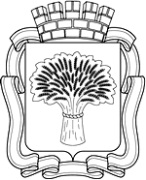 Российская ФедерацияАдминистрация города Канска
Красноярского краяПОСТАНОВЛЕНИЕ Российская ФедерацияАдминистрация города Канска
Красноярского краяПОСТАНОВЛЕНИЕ Российская ФедерацияАдминистрация города Канска
Красноярского краяПОСТАНОВЛЕНИЕ Российская ФедерацияАдминистрация города Канска
Красноярского краяПОСТАНОВЛЕНИЕ 21.06.2019 г.№569№Вид программы Дата         Инструктор1.День йоги23.06.2019Береснева Ольга2.Хатха-йога30.06.2019Сугатова Антонина3.Суставная йога 07.07.2019Русакова Наталья  4.Классическая аэробика14.07.2019Яковлева Юлия5.Функциональный тренинг21.07.2019Белозерская Наталья6.Аэроденс28.08.2019Кругом Инна7.Парная йога 04.08.2019Буслова Жанна8.Зумба11.08.2019Рожкова Гульмира9.Стретчинг18.08.2019Рожкова Гульмира10.ГТО25.08.2019Ломова Юлияп/пМероприятияСрокиОтветственный1.Направить программу проведения марафона в заинтересованные организации и учреждения города КанскаДо 23.06.2019Отдел ФКСиМП(Ю.А. Серезитинов)2. Подготовить место проведения марафона, установить подиумДо 23.06.2019 МБУ «ФСК «Текстильщик» (В.Ф. Сакс)3.Подготовка и обеспечение музыкального сопровождения марафонаВесь период, каждое воскресеньеМБУ «ММЦ»(М.Ю. Нашивочников)4.Сформировать состав  инструкторов – презентеров до 01.07.2018Отдел ФКСиМП(Ю.А. Серезитинов)5.Организовать медицинское обслуживание марафонаСогласно программе (приложение 1 п. 5)КГБУЗ «Канская межрайонная больница»(А.В. Кудрявцев)6.Организовать работу со СМИ по освещению проведения марафонавесь периодОтдел культуры администрации(Н.А. Велищенко)7.Обеспечение охраны общественного порядка на месте проведения марафона весь периодМО МВД России «Канский»(Н.В. Банин)